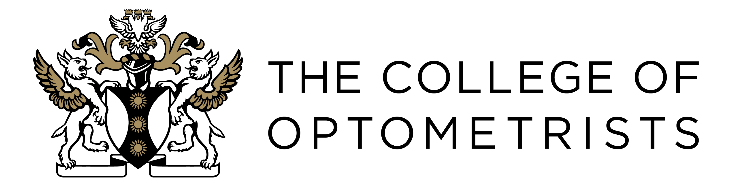 Accepting a trainee For a supervisor to accept a trainee, they must follow these steps:Login to the College’s website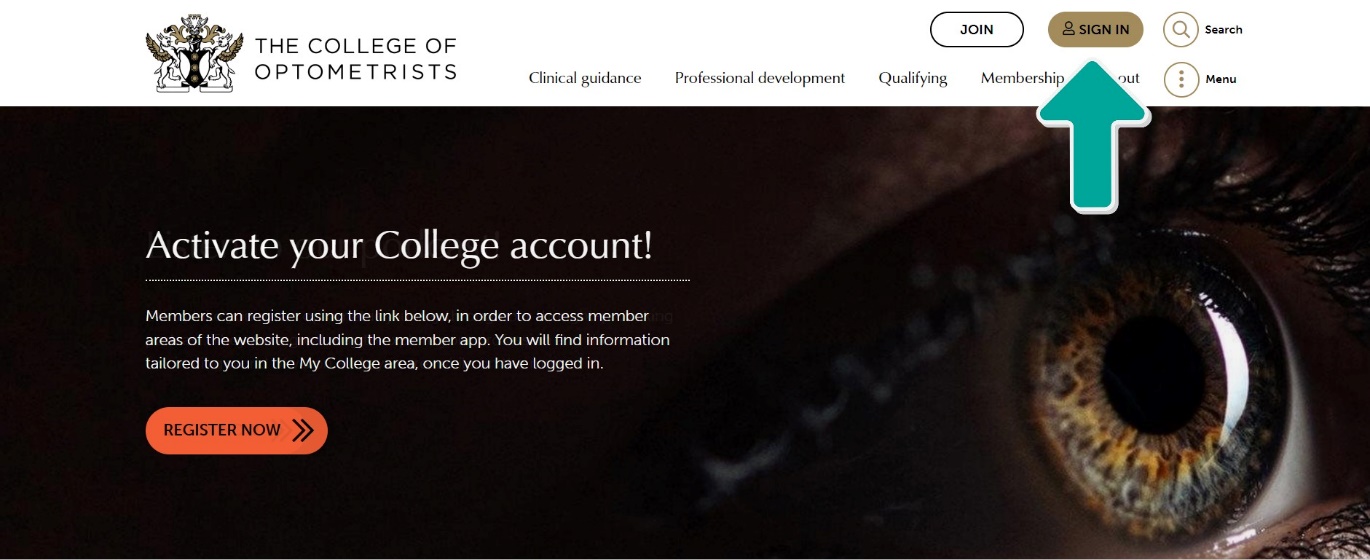 Or click “My College” at the top of the page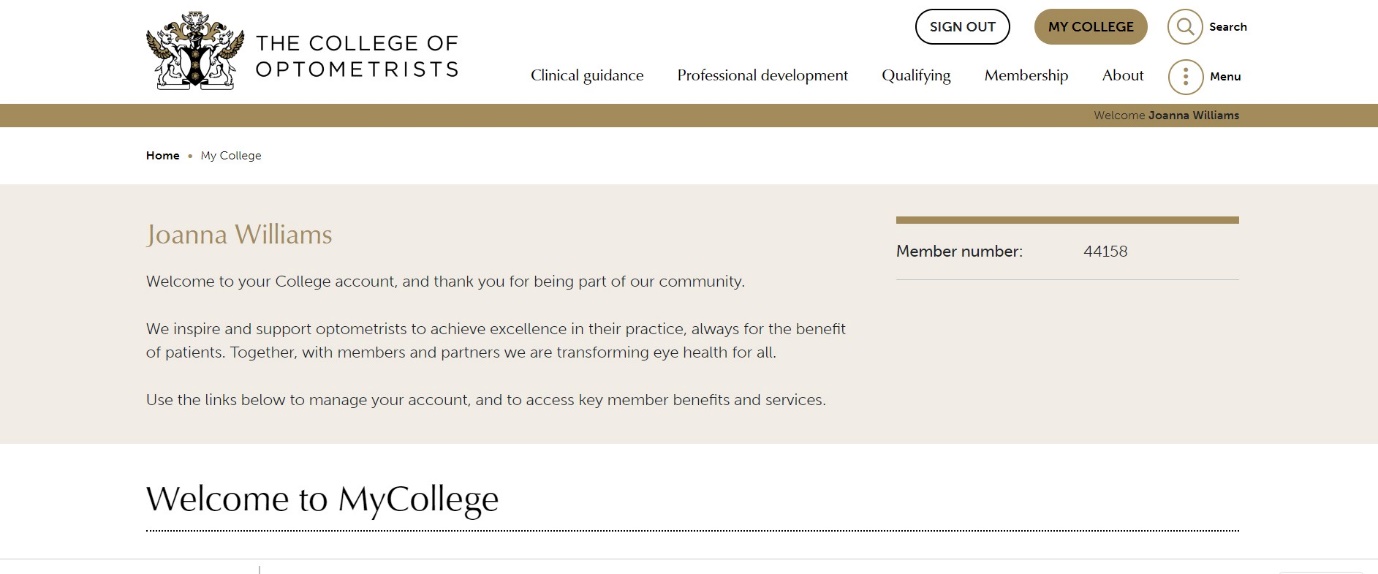 Click on the Scheme for Registration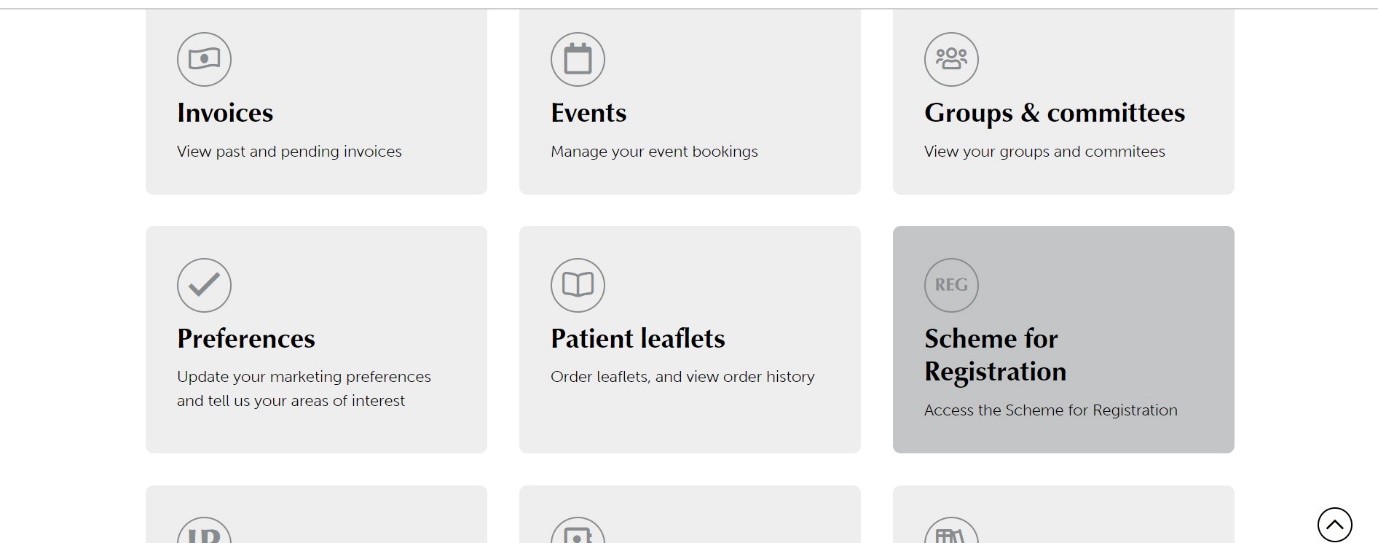 Click on Trainees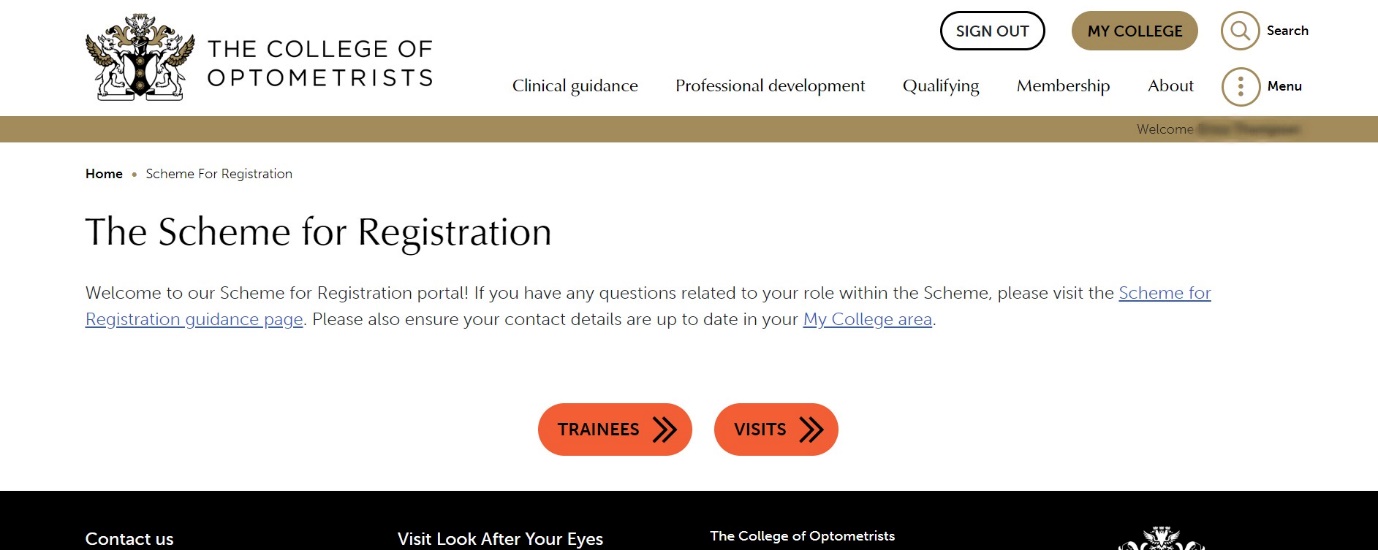 Click the trainee name and accept.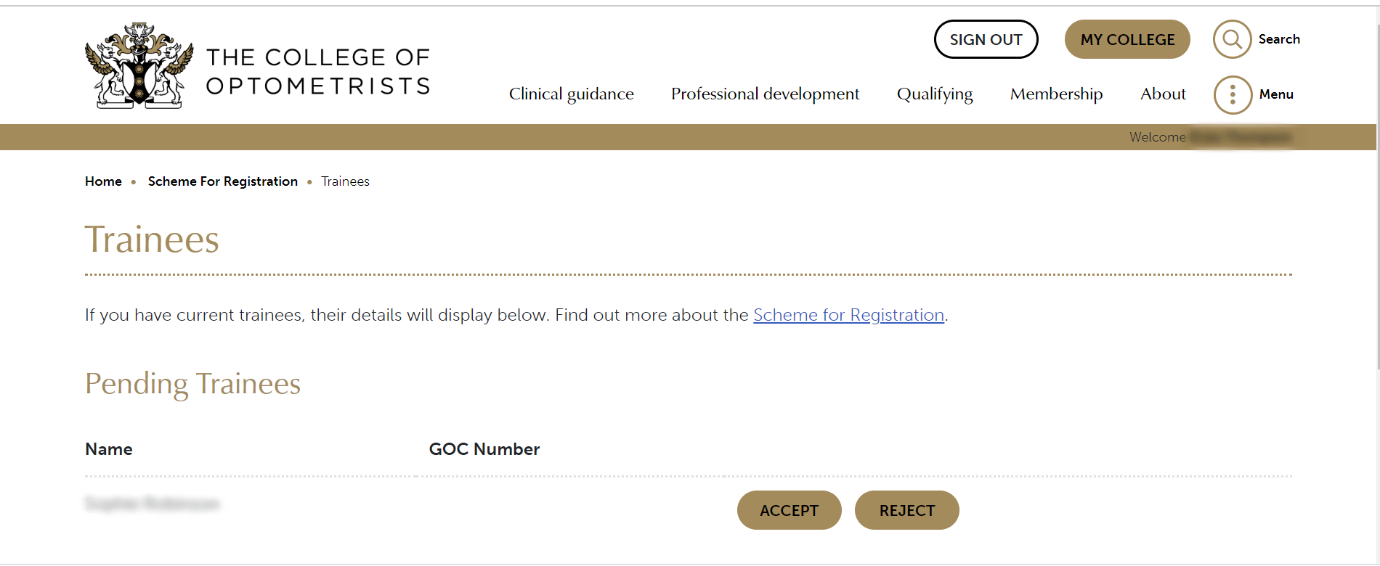 